QUESTIONNAIRE :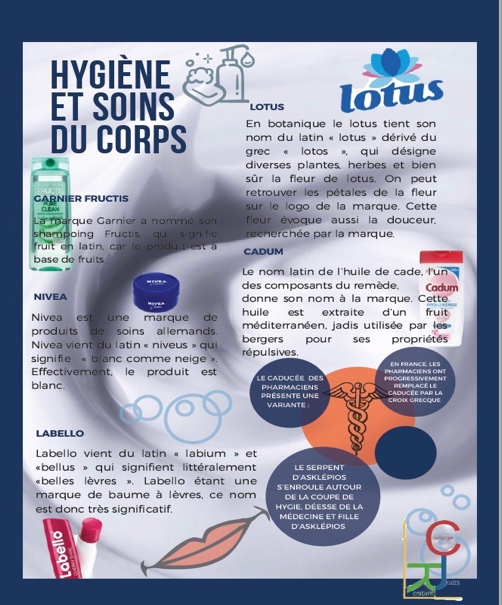 HYGIENE ET SOINS DU CORPS1) Que signifie « fructis » en latin ?C’est une fleurC’est un fruitC’est un shampoing2) Jadis, à quoi servait l’huile de cade ?Elle était consommée par les bergers.Elle était utilisée pour ses propriétés répulsives.C’était une crème.3) Que retrouve-t-on dans le logo LOTUS ?Un fruitUn mouchoir Une fleur4) Quel est le nom latin qui a donné Nivea ?NiveaNiveusNuveau5) D’après vous, que vend la marque LABELLO, qui signifie  « belles lèvres » ?-------------------------------------------------------------------------------------------------